Особенности развития речи детей на четвертом году жизни.От рождения и до трех лет устная речь малыша значительно совершенствуется в своем развитии. У ребенка расширяется объём знаний об окружающем мире. За три года своей жизни ребенок прошел огромный путь в развитии мышления. Он уже может сравнивать разные предметы между собой, делать какие-то выводы, умеет обобщать предметы, выделять свойства, цвет, форму, величину. Внимание ребенка становится более устойчивым. Значительно вырос объём активного и пассивного словарей. Словарь четырехлетнего ребенка за год увеличился в два раза и составляет уже более 2000 слов. В речи малыша кроме существительных и глаголов все большее место занимают местоимения (мой, моя, моё, мои), порядковые числительные (первый, второй, третий), притяжательные наречия (Катин шарик) Значительные изменения претерпевает грамматический строй речи. Ребенок правильно согласует слова в предложениях. Сама фраза строится из большего количества слов. Ребенок использует в предложении 3-5 слов. Но в этот период речь малыша еще далека от совершенства. Часто встречаются аграмматизмы при употреблении предлогов, порой он их вовсе опускает. Может неправильно произнести окончания существительных, прилагательных, числительных. Ребенок испытывает трудности при пересказе сказки, при составлении рассказа по картинке. В это время для малышей очень важна поддержка взрослых: родителей или воспитателей, которые могут подсказать как нужно грамотно построить фразу или поправить неправильно сказанное слово. Продолжает формироваться слоговая структура слова. Дети этого периода, как правило, хорошо используют слова, состоящие из двух и трех слогов, но испытывают затруднения при проговаривании более сложных слов. Они либо не договаривают слоги, либо переставляют слоги в словах (чехапа вместо черепаха). На четвертом году жизни заметно совершенствуется звуковая сторона речи. Ребенок начинает правильно произносить свистящие звуки, только может их пропускать при произнесении нескольких согласных в слове (тол вместо стол) Звук (Ц) заменяет на (С). Шипящие звуки (Ш, Ж, Ч, Щ) пока еще не доступны для правильного произнесения. Поэтому дети четырех лет часто шипящие звуки заменяют на свистящие (коСка-кошка, зук-жук, сенок-щенок). А звук (Ч) заменяют на (ТЬ) (тяйник-чайник). Звуки (Л-Р) еще сложны для произнесения, так как они более позднего онтогенеза. Вместо звука (Л) ребенок произносит (лямпа-лампа или ампа, или ямпа). Аналогично и со звуком (Р) (каяндаш-карандаш, или каляндаш). Дошкольник четырех лет может обобщать предметы: игрушки, посуда, одежда, домашние и дикие животные. Может считать до пяти. Знает основные цвета (красный, синий, желтый, зеленый, белый, черный) и форму предметов (круг, квадрат, треугольник, овал). Может называть большие и маленькие предметы (стул-стульчик), существительные единственного и множественного числа (стол-столы, слон-слоны). В речи еще присутствуют аграмматизмы при согласовании слов в предложении, не всегда правильное употребление падежных окончаний. Для того, чтобы таких ошибок было меньше, можно играть с ребенком в игры с разным положением игрушки (на столе, под столом, около стола). И задавать вопросы: где находится игрушка? Больше разговаривайте с ребенком, учите его наблюдать, замечать, что где происходит.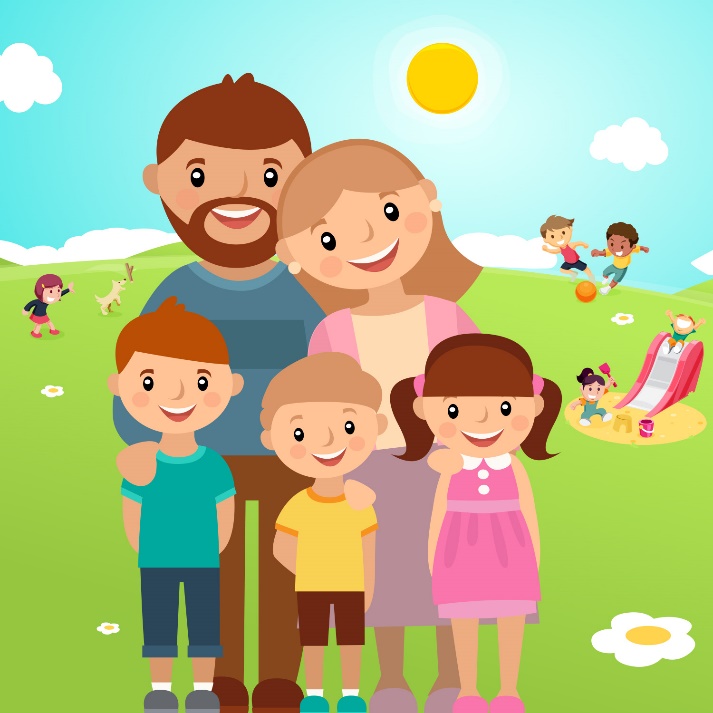 